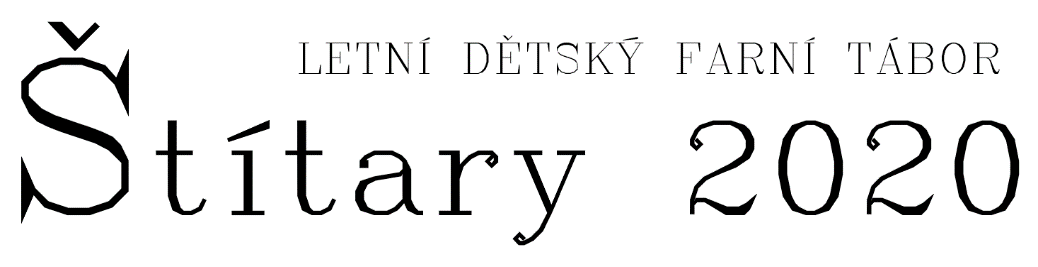 KDY: ne 26. července – so 1. srpna 2020 KDE: TZ Junior Štítary – Vranovská přehrada (okres Znojmo, Jihomor. kraj)PRO: táborníky od 6 let (po absolvování 1. třídy) do 13 letCENA: 	1 500 Kč 
		placeno hotově v den příjezdu na tábor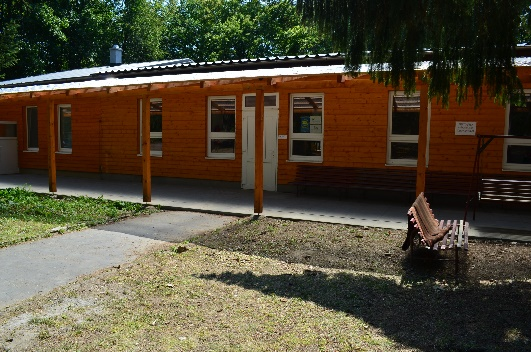 Hlavní vedoucí: Ing. Hana Chalupová
mob. +420 777 298 732e-mail: taborstitary@seznam.czPřihlášku prosím odevzdejte:
osobně panu farářielektronicky – formulář na stránkách farnosti www.farnostvalec.czPřihlášku je možné odevzdat/zaslat nejpozději do 5. 7. 2020
nebo do naplnění kapacity tábora.SEZNAM VĚCÍ A DALŠÍ PŘEDTÁBOROVÉ INFORMACE
budou k dispozici na stránkách farnosti koncem května. Pořadatel: 
Římskokatolická farnost Dalešice, 675 54 Dalešice 20, IČ: 642 692 99 ZÁVAZNÁ PŘIHLÁŠKA na tábor 2020ÚDAJE O DÍTĚTI:
Jméno a příjmení:				   Datum narození:
Adresa bydliště:				   Pojišťovna:
Zájmy:						   Plavec/neplavec
Oblíbené jídlo:					    Počet sourozenců:
Předchozí táborové zkušenosti:ÚDAJE O RODIČÍCH:
Jméno a příjmení:				Jméno a příjmení:
tel. (mob.):					tel. (mob.):			
kontaktní e-mail:Kontaktní adresa a telefon (kam a na koho je možné se obrátit v případě, že rodiče budou během tábora mimo domov):OMEZENÍ DÍTĚTE:
dietní opatření:léky (vč. dávkování):
alergie (vč. léků a dávkování):
pohybová omezení:
jiné:
Velikost trička:Dětské: 122	134	146	158Dámské/Pánské: XS	  S	MSouhlasím s tím, aby pořadatel zpracovával a evidoval osobní údaje poskytnuté jemu v souvislosti s přihlášením na letní tábor. 			ANO	      NESouhlasím s pořízením a použitím fotografií a videí z tábora.	ANO	      NEV			dne		      	podpis rodičů: